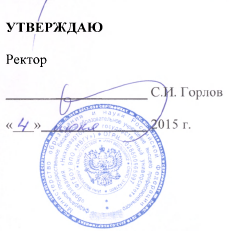 ПОЛОЖЕНИЕО ПОРЯДКЕ ПРОВЕДЕНИЯ УЧЕБНЫХ ЗАНЯТИЙ ПО ФИЗИЧЕСКОЙ КУЛЬТУРЕ В ФГБОУ ВПО «НИЖНЕВАРТОВСКИЙ ГОСУДАРСТВЕННЫЙ УНИВЕРСИТЕТ»Принято решением Учёного совета от 4 июня 2015 г., протокол № 16Нижневартовск - 2015СОДЕРЖАНИЕ:    стр.1. Общие положения	32. Организация учебного процесса по физической культуре	43. Проведение занятий при заочной форме обучения	74. Проведение занятий по физической культуре при освоении образовательной программы инвалидами и лицами с ограниченными возможностями здоровья	85. Организация работы по введению и реализации Всероссийского физкультурно-спортивного комплекса ГТО	9Лист согласования документа	10Лист регистрации изменений	11Лист ознакомления	121. Общие положения1.1. Настоящее Положение о порядке проведения учебных занятий по физической культуре в ФГБОУ ВПО «Нижневартовский государственный университет» (далее - Положение) определяет порядок проведения и объем подготовки по физической культуре по программам бакалавриата и специалитета, реализуемым в федеральном государственном бюджетном образовательном учреждении высшего профессионального образования «Нижневартовский государственный университет» (далее – Университет, НВГУ), при очной и заочной формах обучения, при освоении образовательной программы инвалидами и лицами с ограниченными возможностями здоровья (далее – ОВЗ).1.2. Настоящее Положение разработано в соответствии с:- Федеральным законом РФ от 29 декабря . № 273-ФЗ «Об образовании в Российской Федерации»;- Федеральным законом от 4 декабря 2007 года N 329-ФЗ (ред. от 06.04.2015)  «О физической культуре и спорте в Российской Федерации»;- Федеральными государственными образовательными стандартами высшего образования;- Постановлением Правительства РФ от 07.08.2009 г. №101-Р «Стратегия развития физической культуры и спорта в РФ до .»;- Постановлением Правительства РФ от 11.06.2014г. № 540 «Положение о Всероссийском физкультурно-спортивном комплексе «Готов к труду и обороне» (ГТО);- Приказом государственного комитета РФ по высшему образованию от 26.07.1994 г. №777 «Об организации процесса физического воспитания в высших учебных заведениях» (в ред. от 01.12 1999 г.);- Приказом Минобрнауки РФ от 19.12.2013г. №1367 «Об утверждении Порядка организации и осуществления образовательной деятельности по образовательным программам высшего образования – программам бакалавриата, программам специалитета, программам магистратуры»;- Федеральным законом от 24.11.1995 № 181-ФЗ «О социальной защите инвалидов в Российской Федерации»; - Письмом Минобрнауки РФ от 18.03.2014г. №06-281 «Требования к организации образовательного процесса для обучения инвалидов и лиц с ограниченными возможностями здоровья в профессиональных образовательных организациях, в том числе оснащенности образовательного процесса»;- Методическими рекомендациями по организации образовательного процесса для обучения инвалидов и лиц с ограниченными возможностями здоровья в образовательных организациях высшего образования, в том числе оснащенности образовательного процесса Министра образования и науки РФ А.А. Климова от 08.04.2014г. №АК-44/05вн;- иными нормативно-правовыми актами Российской Федерации;- Уставом НВГУ; - локальными нормативными актами НВГУ.1.3. Положение регламентирует порядок организации учебных занятий по физической культуре реализуемых в рамках:- базовой части Блока 1 «Дисциплины (модули)» программы бакалавриата в объеме не менее 72 академических часов (2 зачетные единицы) в очной форме обучения в форме лекций, семинарских, практических занятий, а также занятий по приему нормативов физической подготовленности; - элективных дисциплин (модулей) в объеме не менее 328 академических часов в очной форме обучения в форме практических занятий для обеспечения физической подготовленности обучающихся, в том числе профессионально-прикладного характера, и повышения уровня физической подготовленности для выполнения ими нормативов физической подготовленности.Указанные академические часы являются обязательными для освоения и в зачетные единицы не переводятся.1.4. Целью настоящего Положения является создание оптимальных условий студентам, обучающимся по образовательным программам бакалавриата и специалитета, независимо от форм и технологий обучения, для формирования необходимых компетенций, обеспечивающих сохранение и укрепление здоровья, психического благополучия, развитие и совершенствование психофизических способностей, качеств и свойств личности.1.5. Структура, содержание и результаты обучения по физической культуре отражены в рабочих программах дисциплин.2. Организация учебного процесса по физической культуре2.1. Учебный процесс по физической культуре является обязательным в течение установленного периода обучения в высшем учебном заведении и осуществляется в соответствии с ФГОС ВО.2.2. Основной формой учебного процесса по физической культуре являются обязательные учебные занятия, которые проводятся в соответствии с учебными планами по направлениям подготовки (специальностям). Учебные занятия на очной форме обучения проводятся в виде теоретических, методико-практических, практических и учебно-тренировочных занятий.В учебных планах подготовки бакалавра, специалиста предусмотрены:- дисциплина «Физическая культура» трудоемкостью две зачетные единицы реализуется в объеме 72 часов и распределяется следующим образом: 1-2 семестр, трудоемкостью 1 зачетная единица в семестр, форма контроля – зачет; - Элективные курсы по физической культуре в объеме 328 часов и распределяется следующим образом: – 1-5 семестры – по 54 часа, 6 – семестр – 30 часов, 7 семестр – 28 часов. Форма контроля – зачет в каждом семестре.2.3. Для проведения практических занятий по физической культуре (физической подготовке) формируются учебные группы численностью не более 15 человек с учетом пола, состояния здоровья, физического развития и физической подготовленности обучающихся.Для проведения занятий лекционного типа учебные группы по одной специальности или направлению подготовки могут объединяться в учебные потоки. При необходимости возможно объединение в один учебный поток учебных групп по различным специальностям и (или) направлениям подготовки.2.4. Учебный процесс осуществляется в учебных группах, которые организуются в начале учебного года на каждом курсе на основании:- результатов медицинского обследования;- результатов тестирования физической подготовленности и спортивной квалификации;- интереса студентов и их отношения к конкретному виду (видам) спорта.2.5. Работа по врачебному контролю за состоянием здоровья студентов проводится в организациях здравоохранения (поликлиниках), осуществляющих медицинское обследование состояния их здоровья в течение всего периода обучения в высшем учебном заведении. Время и место прохождения медицинского обследования студентов определяются администрацией Университета совместно с организациями здравоохранения (поликлиниками). Врачебное обследование студентов проводится до начала учебных занятий по физическому воспитанию на 1 курсе и повторно на всех последующих курсах в начале каждого учебного года, а также перед спортивными соревнованиями, после перенесенных заболеваний, травм или длительных перерывов в занятиях физическими упражнениями.2.6. По результатам медицинского обследования (врачебного контроля) студенты по состоянию здоровья с учетом основной, подготовительной и специальной медицинской групп (далее – СМГ, в том числе студенты с ограниченными возможностями здоровья и особыми образовательными потребностями) распределяются кафедрой спортивных дисциплин по учебным группам до 15 сентября текущего учебного года. Студенты подготовительной группы занимаются вместе с основной медицинской группой. 2.7. Студенты, не прошедшие медицинское обследование (не предоставившие медицинские справки), к учебным занятиям по дисциплине «Физическая культура» не допускаются.2.8. Студенты основной учебной группы (основная и подготовительная медицинские группы) на занятия для освоения элективных курсов по физической культуре распределяются по видам спорта с учетом их интереса и материально-техническими возможностями Физкультурно-оздоровительного комплекса НВГУ из числа предложенных кафедрой спортивных дисциплин (плавание, волейбол, аэробика и т.д.).Студенты, не определившиеся с видом спорта (не прошедшие распределение) направляются в оставшиеся группы на свободные места.2.9. Перевод студентов из учебных групп одного вида спорта в группы другого вида спорта осуществляется по их желанию только после успешного окончания учебного года. В случае изменения медицинской группы студента, переход студента в соответствующую учебную группу осуществляется в течение семестра.2.10. Физическое воспитание студентов в основной учебной группе решает задачи:- формирование мотивации к занятиям физической культурой путем формирования позитивного отношения к физкультурно-спортивной деятельности, расширения интересов и потребностей в этой сфере;- улучшение показателей физического здоровья студентов на основе повышения физической подготовки, расширения арсенала двигательных действий;- повышение уровня профессионально-прикладной и методической подготовки;- расширение интересов и потребностей студентов в занятиях физической культурой и спортом путем привлечения к участию в массовых физкультурно-спортивных и оздоровительных мероприятиях и соревнованиях по видам спорта.2.11. Специальная учебная группа (специальная медицинская группа) формируется из студентов, имеющих отклонения в состоянии здоровья, либо проходящих реабилитацию после перенесенных заболеваний, а также студентов с ограниченными возможностями здоровья и особыми образовательными потребностями. Комплектование специальных медицинских учебных групп осуществляется с учетом пола, характера заболеваний студентов, уровня их физического и функционального состояния (на основании заключения (справки) врачебной комиссии).2.12. Учебный процесс в специальной учебной группе направлен на:- избирательность средств (подбор упражнений и дозирование нагрузки) с учетом имеющихся показаний и противопоказаний;- формирование у студентов волевых компонентов, интереса, активности и объективной потребности в регулярных занятиях физическими упражнениями;- освоение студентами знаний по методике использования средств физической культуры при заболевании, по контролю физического и функционального состояния организма;- укрепление здоровья, коррекцию телосложения и осанки, расширение функциональных возможностей, повышение устойчивости организма к неблагоприятным воздействиям окружающей среды.2.13. Сроки и порядок выполнения контрольных упражнений и нормативов определяются кафедрой спортивных дисциплин на весь учебный год. Зачетные требования и контрольные нормативы разрабатываются  кафедрой спортивных дисциплин, утверждаются заведующим кафедрой и доводятся до сведения студентов.3. Проведение занятий при заочной форме обучения3.1. Дисциплины (модули) по физической культуре для заочной формы обучения могут носить теоретический, практический и комбинированный характер.Дисциплины (модули) теоретического характера ориентированы на формирование понимания обучающимися необходимости регулярных занятий физической культурой для обеспечения полноценной социальной и профессиональной деятельности.Дисциплины (модули) практического характера могут носить:- методико–практическую направленность, обеспечивающую овладение методами и способами деятельности в сфере физической культуры для достижения учебных, профессиональных и жизненных целей личности;- учебно–тренировочную направленность, содействующую приобретению опыта творческой практической деятельности в области физической культуры для физического совершенствования, повышения уровня функциональных и двигательных способностей личности.Дисциплины (модули) комбинированного характера содержат как теоретическую, так и практическую компоненту содержания.3.2. В учебных планах подготовки бакалавра, специалиста заочной формы обучения предусмотрены:- дисциплина «Физическая культура» трудоемкостью две зачетные единицы реализуется в объеме 72 часов и распределяется следующим образом: 1-2 семестр, трудоемкостью 1 зачетная единица в семестр, форма контроля – зачет; - Элективные курсы по физической культуре в объеме 328 часов и распределяется следующим образом: 2 курс – 8 ч. практические / 152 ч. СРС, форма контроля – зачёт; 3 курс – 8 ч. практические / 156 ч. СРС, форма контроля – зачёт.3.3. Контроль результатов обучения осуществляется во время проведения сессий.3.4. Самостоятельная работа рассматривается, как один из видов познавательной деятельности, направленной на закрепление теоретических знаний и их практическое использование в жизненных ситуациях. Для выполнения задач обучения, облегчения поиска, переработки и выбора из огромного потока информации наиболее значимого и существенного, а так же для самостоятельного развития двигательных качеств, формирования двигательных умений и навыков преподавателями кафедры разрабатываются методические рекомендации. 4. Проведение занятий по физической культуре при освоении образовательной программы инвалидами и лицами с ограниченными возможностями здоровья4.1. Обучение по физической культуре инвалидов и обучающихся с ограниченными возможностями здоровья осуществляется Университетом с учетом особенностей психофизического развития, индивидуальных возможностей и состояния здоровья таких обучающихся.4.2. 	Из числа инвалидов и лиц с ограниченными возможностями здоровья формируются специальные учебные группы для освоения дисциплин (модулей) по физической культуре.Для специальных учебных групп планируются в учебном расписании отдельные подвижные занятия адаптивной физкультурой в специально оборудованных спортивных тренажерных залах или на открытом воздухе, которые проводятся специалистами, имеющими соответствующую подготовку.Для студентов с ограничениями передвижения это могут быть занятия по настольным, интеллектуальным видам спорта.4.3. В рабочих программах дисциплин планируется некоторое количество часов, посвященных поддержанию здоровья и здорового образа жизни.4.4.	Занятия с инвалидами и лицами с ограниченными возможностями здоровья физической культурой проводятся на площадках (в помещениях и на открытом воздухе), оборудованных специализированными тренажерами, тренажерами общеукрепляющей направленности и фитнес – тренажерами. Все спортивное оборудование должно отвечать требованиям доступности, надежности, прочности, удобства.5. Организация работы по введению и реализации Всероссийского физкультурно-спортивного комплекса ГТО5.1. К выполнению нормативов ГТО допускаются обучающиеся, систематически занимающиеся физической культурой и спортом, в том числе самостоятельно, на основании результатов медицинского осмотра, проведенного в соответствии с порядком оказания медицинской помощи при проведении физкультурных и спортивных мероприятий, утвержденным Министерством здравоохранения Российской Федерации.5.2. Требования к уровню физической подготовленности при выполнении нормативов учитываются в рабочих программах дисциплин по физической культуре.Лист согласования документаЛист регистрации измененийЛист ознакомленияЗаведующий кафедрой                                                       спортивных дисциплин                                               		Самоловов Н.А.№п/пДолжность руководителя, с которым согласуется документФИО руководителяВиза согласования (подпись)Дата1.Представитель администрации по качествуГребенюков В.И.2.Первый проректор Клочков А.А.3.Проректор по лицензированию и аккредитацииПогонышев Д.А.4.Начальник учебного управленияСорокина Н.С.5.Декан факультета физической культуры и спортаДавыдова С.А.Раздел (подраздел), в который вносятся измененияОснования для измененийКраткая характеристика вносимых измененийДата и номер протокола Ученого совета №п/пДолжностьФИОПодписьДата1.Декан гуманитарного факультетаС.Н. Васильева2.Декан факультета культуры и сервисаА.А. Лицук3.Декан факультета педагогики и психологииИ.П. Истомина5.Декан естественно - географического факультетаВ.Б. Иванов6.Декан факультета информационных технологий и математикиМ.В. Худжина7.Декан факультета искусств и дизайнаА.А. Павловская8.Декан факультета экономики и управленияН.В. Захарова